Министерство науки и высшего образования Российской ФедерацииФедеральное государственное бюджетное образовательное учреждениевысшего образования«ГОСУДАРСТВЕННЫЙ УНИВЕРСИТЕТ УПРАВЛЕНИЯ»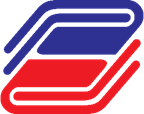 ОТЗЫВ РУКОВОДИТЕЛЯНА ВЫПУСКНУЮ КВАЛИФИКАЦИОННУЮ РАБОТУКод и наименование направления подготовки_________________________________ Образовательная программа______________________________________________ Тема работы __________________________________________________________________________________________________________________________1. Актуальность темы ____________________________________________________________________________________________________________________2. Степень теоретической изученности проблемы________________________________________________________________________________________________(справочно: тема раскрыта не полностью, структура изложения не последовательна; тема раскрыта, изложение описательное со ссылками на источники; проблема изложена с систематизацией точек зрения авторов и выделением научных направлений; тема глубоко изучена и раскрыта с изложением собственной позиции, обобщением отечественного и зарубежного опыта и др.) 3. Степень самостоятельности выполнения работы_______________________________________________________________________________________________Полнота использования источников литературы_______________________________________________________________________________________________5. Умение работать с литературой, проводить расчеты, анализ, обобщать статистический материал в виде таблиц, рисунков ___________________________________________________________________________________________________________6. Умение делать самостоятельно научные и практические выводы_______________________________________________________________________________________________________________________________Степень оригинальности принятых решений и обоснованности сделанных выводов и рекомендаций _________________________________________________________________________________________________________________________Оценка процесса выполнения выпускной квалификационной работы__________________________________________________________________________________(справочно: в соответствии с календарным планом; несвоевременность выполнения календарного плана; творческий подход к работе и др.)Оценка уровня профессиональной подготовленности выпускника Общее заключение по выпускной квалификационной работе(справочно: в выводах руководитель свидетельствует качество теоретической и практической подготовки выпускника, его способность к управленческой, экономической работе или научно-исследовательской деятельности, высказывает мнение о возможности допуска выпускника к защите выпускной квалификационной работы с указанием предварительной оценки и др.)Руководитель выпускной квалификационной работы _____________________________________  ____________  _______________          (ученая степень, звание, должность и место работы)                 (подпись)            (инициалы, фамилия)«_____»____________________20__ г.Обучающегося(Фамилия, Имя, Отчество)№Требования к уровню профессиональной подготовленности выпускникаОценкаОценкаОценка№Требования к уровню профессиональной подготовленности выпускникасоответствуетв основном соответствует не соответствует1Умение формулировать цели и задачи работы, определять критерии достижения целей, выявлять их взаимосвязь 2Умение анализировать состояние и динамику предмета исследования с использованием необходимых методов и средств3Умение диагностировать причины возникновения проблем 4Умение устанавливать приоритеты решаемых задач 5Умение выбирать и использовать адекватные поставленным целям (задачам) методы и средства6Умение оформлять материал и результаты работы7Умение представлять работу и полученные результаты